Autres …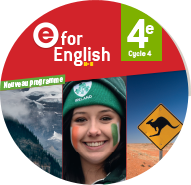 AnglaisWordsAnglaisWordsProject 1PremisesPremisesStates and feelingsStates and feelingsPersolan belongingsPersolan belongingsPersonalityPersonalityIntensityIntensity